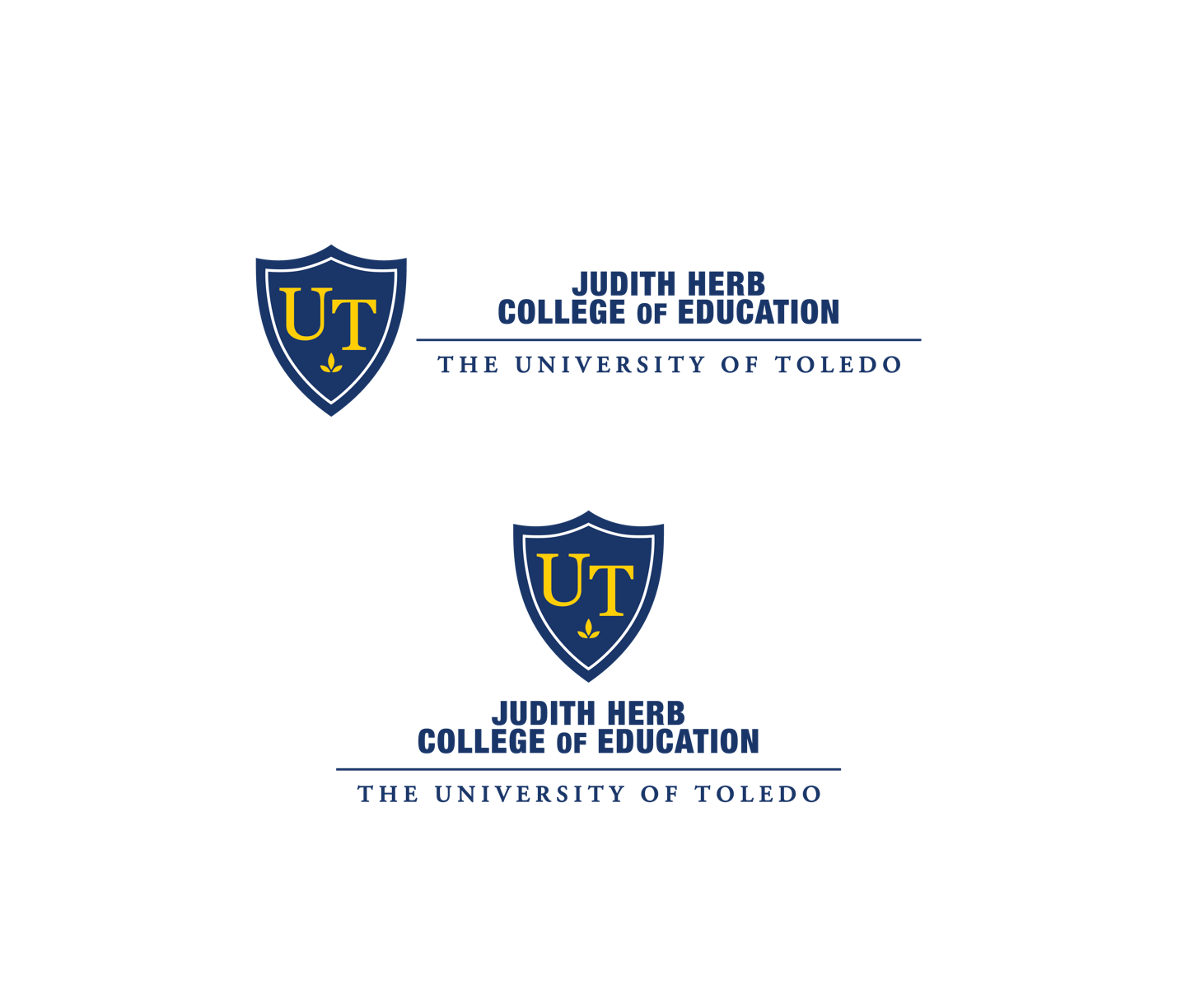 WANTED:   Student Ambassadors for 2017-18 Application Process Students will be selected to serve as a strong link between the Judith Herb College of Education and their alumni, current, and prospective students. Ambassador applicants must be enrolled in the Judith Herb College of Education. After reviewing applications, a brief interview will be conducted. This is a volunteer position. Essential Tasks and Responsibilities Assist with recruitment events, presentations, and student panelsServe as a reference for prospective students interested in shadowing a current University of Toledo student  Help distribute college materials  Assist faculty and staff during recruitment programsNetwork with alumniBenefits  Recognition by the Judith Herb College of Education for service as an ambassador  Special name tag identifying you as a College Ambassador  Excellent activity for graduate school applications and future employmentOften times there is free food and swag!  Completed applications will be accepted in Student Services - 3100 Gillham Hall. Preferred deadline is Monday, October 2, 2017 (but application review will be on-going).  For additional information or questions, please contact Dr. Welsch at Richard.welsch@utoledo.edu  or 419.530.7736.  JHCOE Student Ambassador ApplicationStudent ID: R___________________ Last: __________________________ First: _______________________________ Local Address: ______________________________________________________ Home Address (if different): ____________________________________________ City: ___________________ State: _________ Zip: ___________________ Local Phone: ___________________ Cell Phone: ___________________________ E-mail Address: ___________________________________ Major: ___________________________ GPA: ____________ Year in College: 			The semester you will graduate: Are you comfortable talking in front of large groups? 		Y		NHave you been an Ambassador before? 				Y		NAre you able to help with events that may take place       	Y		N                                         on weekends or evenings? Please include the following and attach to the application. A short essay that describes why you want to be a college ambassador and the skills you can bring to this role.  Signature: __________________________________ Date: ___________________ 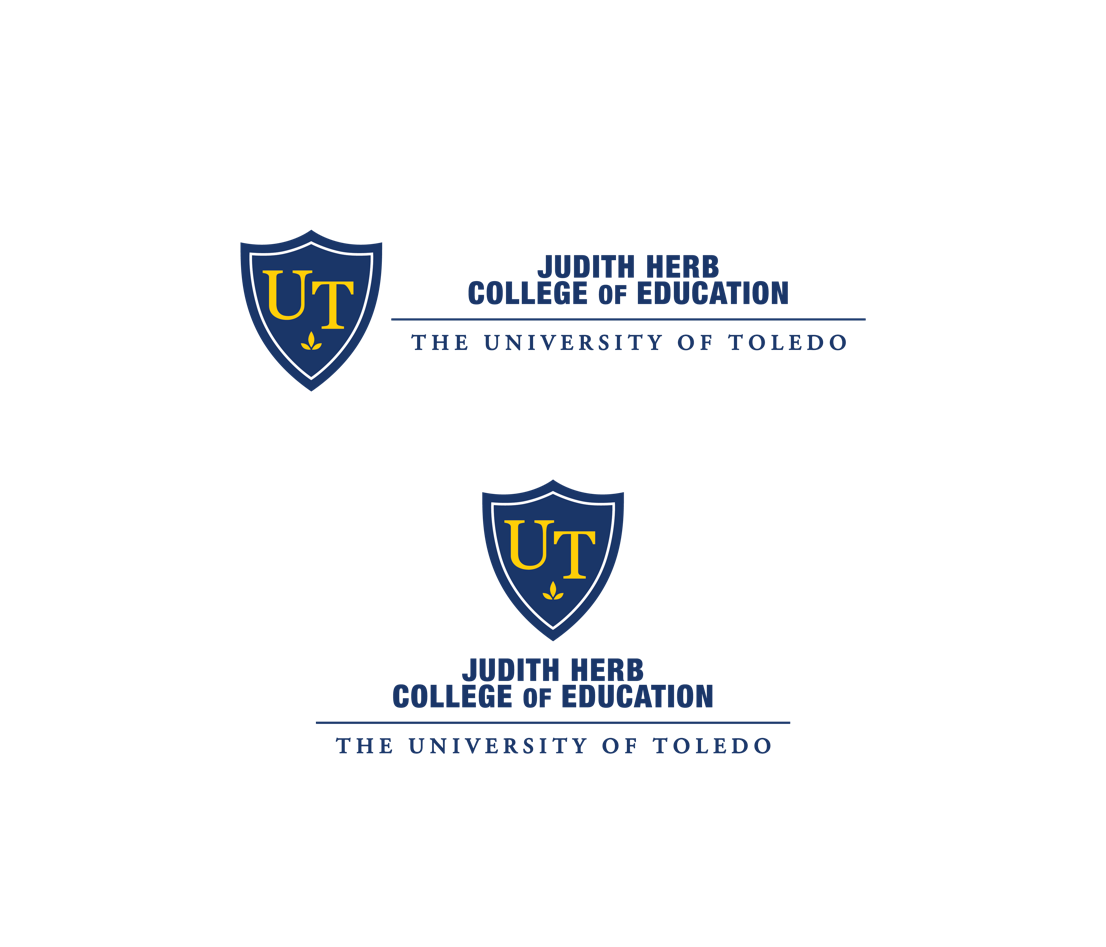 